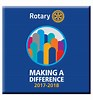 Strathroy Rotary ClubI'm here on behalf of the Strathroy Rotary Club to ask you for your sponsorship of our 30th Annual Golf Tournament to be held at Caradoc Sands Golf Club on Saturday May 23rd 2020.  Come and join us!All funds raised stay in our community and will be used towards the club’s next project. In the past the funds have been used for the Palliative Care Suite at the Strathroy Middlesex General Hospital, the Splash Pad, Rotary Trail, and the Little Libraries.  After an afternoon on the golf course, the Rotary Club will be hosting a dinner with live entertainment and auction at the Portuguese Canadian Club!The cost of the tournament this year is $120.00 per golfer which includes 18 holes of golf, a cart, gift bag, a BBQ lunch and dinner with live entertainment. If you are a single golfer we will gladly pair you up with a team.  For dinner only the cost is $40. You can register by emailing Golf@StrathroyRotary.com and sending your payment via etransfer to etransfer@StrathroyRotary.com or by mailing your registration to the Strathroy Rotary Club PO Box 232, Strathroy ON N7G 3J2 with your cheque payable to the Strathroy Rotary Club before the deadline of May 15th, 2020.Sponsorship Opportunities:“ALBATROSS” $2,000 – Wrap a cart for 2020 Season, 8 rounds of golf, tournament foursome, dinner. 
*Bonus $3,750 – Wrap a cart for 2020 and 2021! Plus the same extras!“EAGLE” $575 - 4 tickets for 18 holes of golf, gift bags, BBQ lunch, dinner, sponsor recognition on a hole.“BIRDIE” $150 - Sponsor recognition on a hole.  Prize Sponsor or Auction Table Items.All Sponsors will be recognized on our contribution program and given a receipt for their sponsorship.Thank You in Advance,
Strathroy Rotary Club 
Golf Tournament Committee 
